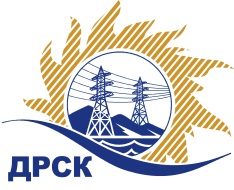 Акционерное Общество«Дальневосточная распределительная сетевая  компания»    (АО «ДРСК»)Протокол № 299/МЭ-ВПЗаседания закупочной комиссии о признании открытого  запроса цен на право заключения договора:«СИЗ РТИ» несостоявшимся, закупка 1080 ГКПЗ 2017г.СПОСОБ И ПРЕДМЕТ ЗАКУПКИ: Открытый запрос цен  «СИЗ РТИ», закупка 1080 ГКПЗ 2017 г.ПРИСУТСТВОВАЛИ:   члены постоянно действующей Закупочной комиссии АО «ДРСК» 2 уровняВОПРОСЫ, ВЫНОСИМЫЕ НА РАССМОТРЕНИЕ ЗАКУПОЧНОЙ КОМИССИИ: О закрытии закупки без определения победителя.РЕШИЛИ:ВОПРОС № 1.  «О закрытии закупки без определения победителя.»Закрыть открытый запрос цен «СИЗ РТИ» без определения победителя, на основании п. 21 Извещения и п 1.5.3 Документации о закупкеПосле корректировки технического задания провести закупочную процедуру повторно.г. БлаговещенскЕИС 31704817142« 05  » апреля   2017Ответственный секретарь Закупочной комиссии 2 уровня АО «ДРСК»М.Г.ЕлисееваИсп. Ирдуганова И.Н.397-147irduganova-in@drsk.ru